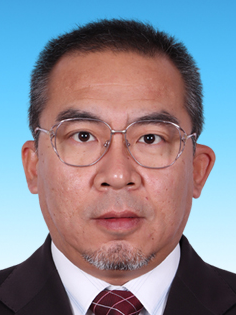 工作经历Work Experience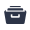 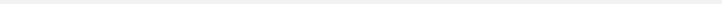 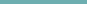 2003-2006年期间，从事项目管理和创业企业孵化工作；2006-2011年期间，担任包头市心理咨询师学校，副校长，从事心理咨询服务；2011年至今，担任包头市社会工作发展中心理事长，是一名社会工作者，从事社区老年群体和青少年群体的社会工作服务；2013年至今，担任内蒙古蓝天救援协会副会长，品牌督导，主要从事应急救援志愿服务工作；2019年至今，兼任内蒙古科技大学、包头师范学院的社会工作专业硕士导师From 2003 to 2006, engaged in project management and business incubation；From 2006 to 2011, served as the vice president of Baotou Psychological Counselors School,meanwhile,engaged in psychological counseling services；Since 2011, I have served as the director of Baotou Social Work Development Center ;Being a social worker engaged in community social work services for elderly groups and youth groups；Since 2013, having served as the Vice president and brand supervisor of the Inner Mongolia Blue Sky Rescue Association, mainly engaged in emergency rescue volunteer serviceSince 2019, having served as a master tutor of social work in the Inner Mongolia University of Science and Technology and Baotou Normal College.自我评价About me 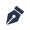 我是一个积极乐观的培训者，希望能够通过我的授课，让更多的人了解灾害的预防，和灾害发生后如何更好的应对，让受到灾害影响的人们能够度过难关。I am a positive and optimistic trainer hoping to make more people understand the prevention of disasters and methods to better cope with disasters, so that affected people can overcome difficulties.相关技能Skills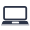 心理咨询师，社会工作者，应急志愿者Psychological counselor, Social worker, Emergency volunteer主要救援经历：2008年5月，四川省汶川地震，从事心理危机干预志愿服务；2015年5月，尼泊尔地震，从事救援工作； 2018年7月，泰国普吉岛游船颠覆事件，从事心理危机干预工作。Main rescue experience:May 2008, engaged in psychological crisis intervention volunteer service in Sichuan province after the WenChuan earthquake;May 2015, taking part in the rescue work of Nepal earthquake;In July 2018, engaged in psychological crisis intervention in the subversion incident of a cruise ship in Phuket, Thailand.救援领域文章：《包头市心理志愿者赴四川灾区图文集》（文集，2008.10）《中国红十字会心理救援培训教材》（2011.05）《社区老年群体自然灾害社会心理支持工作手册》（IFRC的PSP项目成果，2012.02）《家庭红十字应急救护知识读本》（北京少年儿童出版社，2015.11）Rescue Field Achievement:Psychological volunteers from Baotou City went to Sichuan disaster area (Collected work,2008.10)Psychological Rescue Training Manual of Red Cross Society of China (2011.5)Work Manual on Psychosocial Support for Natural Disasters for Community Elderly Groups (IFRC PSP project, 2012)Family Red Cross emergency rescue knowledge reader  (Beijing Children's Publishing House, 2015)环球计划培训记录SPHERE & ME傅钰FU YU傅钰FU YU年龄：51Age：51电话：18604726388Tel：+8618604726388邮箱：westfuyu@163.comEmail：westfuyu@163.com现所在地：内蒙古自治区，包头市Residence: Baotou City, Inner Mongolia Autonomous Region，PRCDateFacilitatorTraining ContentRole2023-6-26~6-28FU YUSphere 2018 Chinese Edition（Baotou City）Facilitator2023-6-10~6-12FU YUSphere 2018 Chinese Edition（Baotou City）Facilitator2023-4-7~4-12Fu Yu,Cui Yazhou, Lei GuangqingSphere 2018 Chinese Edition（GuiYang）Facilitator2022-10-2~10-5FU YUSphere 2018 Chinese Edition（Baotou City）Facilitator2022-8-12~8-17Lei GuangqingSphere 2018 Chinese Edition（GuiYang）Co-facilitator2021-9-1~9-5Chris WongTOTTrainee2018-10-18~10-19FU YU Sphere 2011(Baotou City,Baotou Normal College)Facilitator2016-10-1~10-5Fu yuSphere 2011(Baotou City,)Facilitator2016-9-19~9-23Patrick J. MelanconSphere 2011 (Beijing)Trainee